浦林成山半钢渠道数据化系统第三支付平台需求说明书目     录1	实现目标	32	业务需求说明	42.1	业务场景	42.2	业务流程	42.3	支付主体	53	平台要求说明	63.1	资质要求	63.2	安全性及合规性要求	63.3	业务要求	6实现目标交易渠道商按浦林成山系统数据，完成资金结算，并按经销商注册账号收到结算资金；监控经销商、门店交易数据，保证交易合规合法；实现延保服务资金及时结算，保障资金安全； 业务市场需求：保证大额支付功能需要，实现使用企业账户付款需求；完成指定交易结算，实现B to B收款，B to C收款，C to B，C to C收款 。业务需求说明业务场景在门店App、网页平台上进行业务管理，主要的场景有2类：1）监督经销商市场销售，促进门店返利销售，提供经销商收款支付渠道，实现门店系统内下单后资金结算，资金汇集到指定经销商账户；2）终端客户在系统内下延保订单，资金完成结算到浦林公司指定账户。业务流程具体的业务信息流及资金流如下：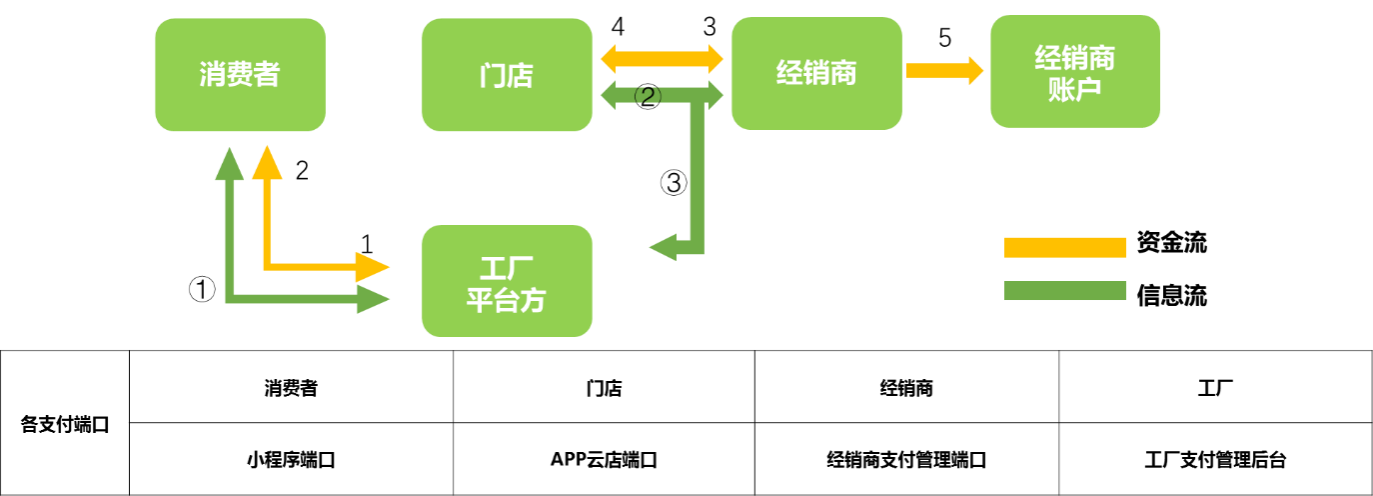 资金流标号1：车主通过小程序对“轮胎保”进行付费延保，单客户金额较低，保费进入浦林成山指定账户；                                                                                       标号2：车主对订单发起退款申请，工厂内部审批后款项原路退回标号3：门店端用户在APP、网页平台上点击付款后，选择微信/支付宝/银联支付订单，完成支付后返回APP、网页平台端； 标号4：用户对已支付订单发起退款申请，工厂内部审批后款项原路退回；标号5：门店支付款项会根据经销商需求，打入指定对公/对私账户；信息流标号①：款项到账后，付费延保；标号②：平台支付流水及账单核对；标号③：支付订单查询，平台支付流水及经销商账单核对。支付主体注册平台交易主体：经销商与轮胎门店，两独立企业主体；延保交易平台购买方：终端采购轮胎客户，自然人或法人；平台交易及延保服务提供商：浦林成山；交易结算服务商：第三方机构；延保交易结算费用由浦林成山承担，其他手续费由经销商承担。平台要求说明资质要求具有人民银行颁发第三方支付许可证或具有结算牌照的金融机构，近五年内无行政处罚记录；注册资本2亿元以上，5年以上行业经验；优先考虑具有轮胎行业成熟开发合作案例者。安全性及合规性要求提供完善的专业风险评估、审查体系，保证平台交易符合相关法律法规；合规合法前提，完成指定交易结算，实现B to B收款，B to C收款，C to B，C to C收款；提供安全可靠的技术架构及管理架构，并对架构进行评审，避免支付风险；提供稳定的支付通道，并且确保交易及资金的安全。可以由招标方自行单独或批量关闭支付主体的支付功能。提供有效的业务保障措施，确保相关交易信息仅允许投标方申明的用户访问特定信息。业务要求由独立团队进行对接服务；支付通道支付能力必须健全；满足公司财务系统数据对接和安全要求，可以将业务数据与财务数据通过唯一标识等模式进行有效匹配；提供账务数据备份、调取、查询，提供资金退款功能（仅浦林成山收款业务）；提升支付通道对接环节及后续运营环节中支付机构服务支撑效率。2月19日前开始搭建支付平台，并于3月12日前完成。